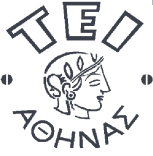 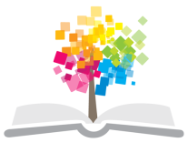 Κοστολόγηση Ενότητα 10: Παράδειγμα εκτίμησης κόστους παραγωγής και κοστολόγησης εργασίας παραγωγής εντύπουΔρ. Αναστάσιος Ε. Πολίτης, Αναπληρωτής ΚαθηγητήςΤεχνολογία Γραφικών ΤεχνώνΠαράδειγμα εκτίμησης κόστους παραγωγής και κοστολόγησης εργασίας παραγωγής εντύπουΣτις Γραφικές Τέχνες, η εκτίμηση του κόστους παραγωγής των προϊόντων κατέχει σημαντικό ρόλο. Το κέντρο κόστους είναι μια εργασία που σχετίζεται με την παραγωγή και παρέχει δεδομένα για ένα τμήμα του συνολικού κόστους ενός συγκεκριμένου προϊόντος. Τα κέντρα κόστους προσδιορίζονται από την κάθε επιχείρηση με βάση τα εξειδικευμένα χαρακτηριστικά και μονάδες παραγωγής, όπως οι εγκαταστάσεις παραγωγής, τα διάφορα μηχανήματα ακόμα και η εξειδίκευση των εργαζομένων που απασχολούνται σε μία παραγωγική διαδικασία. Επίσης τυχόν εξωτερικές αγορές ή εργασίες υπεργολαβίας προστίθενται στο συνολικό κόστος μιας δεδομένης εργασίας και χαρακτηρίζονται ως κέντρα κόστους.Το βασικό / γενικό κέντρο κόστους συνδέεται με τις βασικές εργασίες μιας επιχείρησης. Για παράδειγμα, σε μία εκτυπωτική επιχείρηση με δύο τετράχρωμες εκτυπωτικές μηχανές όφσετ, η κάθε μηχανή αποτελεί ένα κέντρο κόστους. Σε κάθε ένα από αυτά τα γενικά κέντρα κόστους υπάρχουν αρκετά επιμέρους κέντρα, που καθορίζονται ανάλογα με τον διαθέσιμο εξοπλισμό, την υποδομή και τις δεξιότητες των εργαζομένων, την εκτυπωτική διαδικασία και καθιερωμένες παραμέτρους λειτουργίας της επιχείρησης. Για παράδειγμα στα τμήματα συσκευασίας και αποστολής τα μηχανήματα που χρησιμοποιούνται για το δέσιμο των συσκευασιών για διανομή είναι ένα επιμέρους κέντρο κόστους.Με τον καθορισμό των κέντρων κόστους, προσδιορίζεται το κόστος για κάθε κέντρο. Η ακρίβεια του κόστους είναι σημαντική και εξαρτάται και από τον χρόνο που χρειάζεται για την εκτέλεση της κάθε εργασίας. Το ωριαίο κόστος του κάθε επιμέρους κέντρου κόστους καθορίζεται βάση των πάγιων (ενοίκιο του κτιρίου, ασφάλεια, κλπ) και μεταβλητών εξόδων (εργατικά έξοδα, κατανάλωση ενέργειας, υλικά, συντήρηση, κ.ά.). Η ωριαία τιμή του κέντρου κόστους, η μέση χρονική περίοδος που απαιτείται για μια εργασία και οι προδιαγραφές της εργασίας είναι σημαντικοί παράγοντες για την εκτίμηση ενός του κόστους ενός εντύπου. Τεχνικές προδιαγραφές εμπορικού εντύπου -  διαφημιστικού φυλλαδίου
Ανατίθεται παραγγελία για την παραγωγή διαφημιστικού φυλλαδίου με τα ακόλουθα τεχνικά χαρακτηριστικά: Είδος: Διαφημιστικό φυλλάδιοΑντίτυπα: 3000 τεμάχιαΔιάσταση κλειστό: 21Χ29 cmΔιάσταση ανοικτό: 29Χ42 cmΑριθμός εσωτερικών σελίδων: 80 Χρώματα Εκτύπωσης: Τετραχρωμία α’ και β’ όψηΧαρτί: 115 γραμμάρια/ τ.μ. ματ επίχρισηEξώφυλλο:Αριθμός σελίδων: 4 Χρώματα Εκτύπωσης: Τετράχρωμο α’ και β’ όψηΧαρτί: 250 γραμμάρια/τ.μ. ματ επίχρισηΠλαστικοποίηση εξωφύλλουΒιβλιοδεσία: Συρματορραφή με 2 καρφίδες (καρφίτσα)	Διατίθενται όλα τα πρωτότυπα (πχ τελικά και διορθωμένα αρχεία  pdf). Παρατίθενται βασικά τεχνικά και οικονομικά στοιχεία τα οποία είναι χρήσιμα στην εκτίμηση κόστους και την προκοστολόγηση της εργασίας.Χρήσιμα τεχνικά και οικονομικά στοιχεία Τεχνικά στοιχείαΜηχανή όφσετ εκτύπωσης φύλλου διαστάσεων 70χ100 εκατοστά. Με τέσσερις εκτυπωτικές μονάδες πύργους (4χρωμη) Παραγωγικότητα εκτυπωτικής μηχανής 6.000 φύλλα ανά ώραΠαραγωγικότητα διπλωτικής μηχανής 15.000 φύλλα ανά ώρα Παραγωγικότητα μηχανής σύνθεσης, συρματοραφής και τριτομίας 15.000 φύλλα ανά ώραΠαραγωγικότητα CTP 15 τσίγκοι ανά ώραΟικονομικά στοιχείαΤιμή χάρτου 115 γραμμάρια / τ.μ.: 0,86 € / κιλάΤιμή χάρτου 250 γραμμάρια / τ.μ.: 0,95 € / κιλάΕκτυπωτικές πλάκες: 4,5 € / τ.μ.Πλαστικοποίηση ματ: 0,206 € / τ.μ.Άμεσα εργατικά εκτύπωση , προεκτύπωση: 22,53 € / ώραΆμεσα εργατικά βιβλιοδεσία: 20 € / ώραΆμεσα εργατικά πλαστικοποίηση: 17 € / ώραΤα ΓΒΕ απορροφώνται με βάση τις ώρες άμεσης εργασίας (ΩΑΕ)Εκτίμηση κόστους παραγωγής φυλλαδίουΑκολουθεί ο υπολογισμός κόστους των πρώτων υλών, της άμεσης εργασίας και των ΓΒΕ που αποτελούν την προκοστολόγηση και την δυνατότητα έκδοσης προσφοράς προς τον πελάτη.  Στην περίπτωση των πρώτων υλών και της άμεσης εργασίας τα κόστη είναι υπολογίσιμα. Το πρόβλημα προκύπτει αναφορικά με τα ΓΒΕ, όπως έχει αναφερθεί προηγούμενα. Στην περίπτωση αυτή η επιχείρηση επιβαρύνει στο κόστος της παραγγελίας τα ΓΒΕ με τη χρήση του συντελεστή καταλογισμού ΓΒΕΥλικά παραγωγήςΣύμφωνα με τα τεχνικά χαρακτηριστικά του φυλλαδίου,  χρειάζονται τα εξής υλικά τα οποία κατανέμονται στον πίνακα με βάση τον προσδιορισμό τους ως άμεσα ή έμμεσα σύμφωνα με τον τρόπο που χρησιμοποιούνται στην συγκεκριμένη παραγγελία:Κόστος πρώτων υλώνΑκολουθεί ο υπολογισμός κόστους των πρώτων υλών για τη συγκεκριμένη παραγγελία.Η αξία των πρώτων υλών που αναλώνονται κατά τη διάρκεια της παραγωγικής διαδικασίας υπολογίζεται μέσω των μεθόδων αποτίμησης που έχουν αναπτυχθεί και αυτό διότι δεν είναι εύκολο να υπολογιστεί άμεσα η τιμή τους εφόσον η αγορά τους γίνεται σε μεγάλες ποσότητες  σε διαφορετικές χρονικές περιόδους και με διαφορετικές τιμές. Έτσι όταν χρησιμοποιούνται δεν είναι γνωστό ακριβώς πιο είναι το κόστος τους. Παρόλα αυτά στον κλάδο των Γραφικών τεχνών η παραγγελία του χαρτιού πραγματοποιείται με την επιβεβαίωση της ανάθεσης της εργασίας. Αυτό σημαίνει ότι δεν διατηρούνται σημαντικά αποθέματα από τις εκτυπωτικές επιχειρήσεις, εφ όσον, σε κάθε παραγγελία είναι δυνατόν να ζητούνται διαφορετικά χαρακτηριστικά του προς εκτύπωση χάρτου και γενικότερα υποστρώματος, όπως, ποιότητα, βάρος και διαστάσεις. Τα έμμεσα υλικά εφόσον ανήκουν στην κατηγορία των Γενικών Βιομηχανικών εξόδων (ΓΒΕ = έμμεσα υλικά + έμμεσα εργατικά + έμμεσες δαπάνες) θα επιβαρύνουν την εργασία με τη χρησιμοποίηση του Συντελεστή Καταλογισμού των ΓΒΕ που αναλύεται κατωτέρω. Χρήση του Συντελεστή Καταλογισμού ΓΒΕΣτον προϋπολογισμό του κόστος του χαρτιού χρησιμοποιούνται οι τρέχουσες τιμές της αγοράς. Ωστόσο στην προσφορά προς τον πελάτη η προσφορά υπόκειται σε αλλαγή ή αναπροσαρμογή σε περίπτωση ανατίμησης το χαρτιού. Η αγορά του χαρτιού γίνεται συνήθως με το κιλό, ή σε άλλες περιπτώσεις ανά δεσμίδα των 500 φύλλων. Στην περίπτωση της παρούσας εργασίας πρέπει να υπολογισθούν το βάρος του χαρτιού για την συγκεκριμένη παραγγελία. Αυτό θα γίνει με τη βοήθεια της διάστασης του φύλλου και του αριθμού των φύλλων που θα απαιτηθούν για την συγκεκριμένη εργασία. Υπολογισμός χαρτιού εσωτερικών σελίδωνΟι σελίδες που θα εκτυπωθούν θα είναι τελικής διάστασης 21Χ29 εκατοστά, σύμφωνα και με τα περιθώρια που χρειάζονται για το μοντάζ (ξάκρισμα σελίδας, δόντια μηχανής). Εφόσον διατίθεται τετράχρωμη εκτυπωτική μηχανή διαστάσεων 70χ100 εκατοστά,  η εργασία  θα εκτυπωθεί σε φύλλο διάστασης 61Χ86 και θα τυπώνονται 16σελίδες ανά φύλλο (8 σελίδες ανά όψη τυπογραφικού φύλλου)  όπως φαίνεται και στο παρακάτω σχεδιάγραμμα.		Μοντάζ 16σέλιδου σε φύλλο 61Χ86 cm                                                                86cm	      61cmΔόντιαΓια τις 80 σελίδες απαιτούνται 80/16 = 5 φύλλα χαρτιού Χ 3000 (το τιράζ του φυλλαδίου) = 15.000 φύλλα χάρτου.Επιπρόσθετα, απαιτείται ένας αριθμός επιπλέον φύλλων για το στρώσιμο της μηχανής εκτύπωσης αλλά και για τις πιθανές διορθώσεις στη βιβλιοδεσία.  Τα σκάρτα φύλλα χαρτιού για την εκτύπωση κάθε φύλλου είναι 150 φύλλα / ανά τυπογραφικό εκτυπωτικό φύλλο, δηλαδή: 5 Χ 150 = 750 φύλλα για σκάρτα.Συνεπώς, το σύνολο των φύλλων που απαιτούνται για την συγκεκριμένη παραγγελία είναι 15.750 φύλλα. Υπολογισμός βάρους χαρτιού της εργασίας Θα πρέπει να υπολογισθεί πόσο ζυγίζει ένα φύλλο 61Χ86 βάρους 115 gr / τ.μ.Το 1 τ.μ. ζυγίζει  0,115 κιλάΤα 0,5246 τ.μ. ζυγίζουν ->  X κιλάX=  0,5246 επί 0,115 / 1 = 0,060329 κιλά X 15.750 φύλλα = 950 κιλάΑν η τρέχουσα τιμή στην αγοράς για το χαρτί είναι 0,86 € / κιλό, τότε το χαρτί των εσωτερικών σελίδων κοστίζει: 817,86€ για την συγκεκριμένη παραγγελία.Υπολογισμός χαρτιού εξωφύλλουΤο ανάπτυγμα του εξωφύλλου το οποίο είναι 42Χ29 cm (δεν υπάρχει ράχη λόγω της βιβλιοδεσίας τετραδίου – καρφίτσας) θα εκτυπωθεί σε φύλλο 61Χ86 εκατοστά. Χωράνε 4 εξώφυλλα – αναπτυγμένα στο τυπογραφικό φύλλο και θα τυπωθεί α’ και ή β όψη του εξωφύλλου στην ίδια όψη του εκτυπωτικού φύλλου (τούμπα γωνία). Συνεπώς, απαιτούνται 3000  εξώφυλλα  προς 4 εξώφυλλα ανά τυπογραφικό φύλλο = 750 καθαρά φύλλα + 150 φύλλα για σκάρτα, σύνολο 900 φύλλα.Το κόστος ανά φύλλο 61Χ86 / 250 τ.μ. , με τιμή κιλού 0,95 € είναι: 0,5246*0,250 / 1 = 0,132 κιλά X 900 φύλλα = 119 κιλά Χ 0,95 = 113,05€Κόστος εκτυπωτικών πλακώνΗ τιμή αγοράς των εκτυπωτικών πλακών γίνεται στην περίπτωση αυτή ανά τ.μ., ωστόσο σε πολλές περιπτώσεις η αγορά των εκτυπωτικών πλακών στην όφσετ γίνεται ανά τεμάχιο. Για το μέγεθος της μηχανής (70Χ100) προκύπτουν τα εξής τ.μ. για την συγκεκριμένη παραγγελία:78,5Χ103 = 0,808 τ.μ.  / εκτυπωτική πλάκα10.000 Οι εκτυπωτικές πλάκες - τσίγκοι που απαιτούνται είναι 8 ανά τυπογραφικό φύλλο για τα τέσσερα χρώματα, επί 5 τυπογραφικά φύλλα = 40 τσίγκοι για τις εσωτερικές σελίδες. Για το εξώφυλλο απαιτούνται 4 εκτυπωτικές πλάκες, εφόσον η εργασία έχει μονταριστεί με 4 αναπτύγματα εξωφύλλου (29.9 χ 42 εκατοστά) ανά όψη.Συνολικά 44 τσίγκοι, 44 Χ 0,808 = 35,6 τ.μ. συνολικά για τη συγκεκριμένη παραγγελία. Αν η τρέχουσα τιμή αγοράς τσίγκου είναι € 4,5  / τ.μ. τότε το κόστος αγοράς τσίγκου προϋπολογίζεται στα 160,20 €.Κόστος πλαστικοποίησης εξωφύλλουΤα φύλλα που θα πλαστικοποιηθούν θα είναι 900 καθαρά + 50 επιπλέον σκάρτα. Επειδή η εργασία μονταρίστηκε σε τούμπα γωνία, τότε μετά την εκτύπωση των εξωφύλλων, τα φύλλα θα κοπούν στην κοπτική μηχανή στη μέση πριν την πλαστικοποίηση η οποία θα γίνει μόνο στις εξωτερικές σελίδες ώστε να προκύψουν φύλλα 43Χ61 εκατοστά. Άρα θα πλαστικοποιηθούν 1900 φύλλα 43Χ61 cm , δηλ.:  499 m2Αν η τρέχουσα τιμή της αγοράς είναι € 0,206 / τ.μ. τότε το κόστος της πλαστικοποίησης θα είναι 102,79 €.Το συνολικό κόστος των άμεσων υλικών προϋπολογίζεται: 1.193,90 €Κόστος άμεσης εργασίαςΑκολουθεί ο προσδιορισμός των εργασιών οι οποίες θα επιβαρύνουν άμεσα το κόστος παραγωγής του φυλλαδίου. Υπενθυμίζεται ότι τα  έμμεσα εργατικά  όπως είναι οι αμοιβές διοικητικών υπαλλήλων, εποπτών, ελεγκτών, βοηθών περιλαμβάνονται στα ΓΒΕ του τμήματος.Οι άμεσες εργασίες που περιλαμβάνονται στην παραγωγή καταλόγου είναι: - προεκτύπωση – ουσιαστικά η κατασκευή των εκτυπωτικών πλακών (εφόσον παραλήφθηκαν τελικά αρχεία μονταρισμένων σελίδων), - εκτύπωση, - πλαστικοποίηση, - βιβλιοδεσία.Το κόστος των άμεσων εργατικών  στις επιχειρήσεις γραφικών τεχνών υπολογίζεται με βάση το ωρομίσθιο. Στον παρακάτω πίνακα φαίνεται συνολικά το κόστος των άμεσων εργασιών για την συγκεκριμένη παραγγελία:Καταλογισμός ΓΒΕΠροσδιορίζεται ο συντελεστής καταλογισμού των ΓΒΕ για κάθε κέντρο κόστους για τη συγκεκριμένη παραγγελία λαμβάνοντας υπόψη και το χρόνο απασχόλησης κάθε τμήματος. Αν για παράδειγμα το σύνολο των προϋπολογισμένων Γενικών Βιομηχανικών εξόδων είναι 7.314 €, έχοντας επιλέξει σαν κατάλληλη βάση καταλογισμού τις ώρες άμεσης εργασίας (ΩΑΕ) έστω ότι οι προϋπολογισμένες ώρες άμεσης εργασίας της επόμενης λογιστικής χρήσης υπολογίζονται σε 800 ώρες.Συντελεστής καταλογισμού ΓΒΕ = Προϋπολογισμένα ΓΒΕ =   7.314        = € 9,15 / ΩΑΕ  Προϋπολογισμένες ΩΑΕ      800Την επόμενη οικονομική χρήση κάθε παραγγελία που θα εκτελείται θα επιβαρύνεται με ΓΒΕ ως εξής:ΓΒΕ καταλογισμένα = Συντελεστής Καταλογισμού x Πραγματικές ΩΑΕ που απαιτούνται για την εκτέλεση της παραγγελίας.Στον πίνακα κατωτέρω, παρουσιάζονται τα στοιχεία κόστους ανά κέντρο κόστους που προϋπολογίσθηκαν για την επόμενη περίοδο λογιστικής χρήσης.Μέσω του παρακάτω φύλλου παραγγελίας είναι δυνατή η απεικόνιση του κόστους της εργασίας. Εάν προστεθεί το ποσοστό κέρδους που επιθυμεί η επιχείρηση, τότε μπορεί να συνταχθεί η προσφορά προς τον πελάτη.Κοστολόγηση Παραγγελίας / Πραγματικό κόστοςΑφού ολοκληρωθεί η παραγγελία γίνεται η συγκέντρωση των εξόδων, το χαρτί και τα άλλα άμεσα υλικά κοστολογούνται με βάση τα τιμολόγια αγοράς, η άμεση εργασία με βάση τα δελτία απασχόλησης , ενώ τα ΓΒΕ στο τέλος της λογιστικής χρήσης συγκεντρώνονται με βάση τα τιμολόγια ή τις αποδείξεις πληρωμής. Αφού συγκεντρωθούν στα διάφορα κέντρα κόστους θα επιβαρύνουν τις επιμέρους παραγγελίες.Έτσι μετά το τέλος της οικονομικής χρήσης της περιόδου 1/6 – 31/6/14 είχαμε τα παρακάτω οικονομικά στοιχεία για τα ΓΒΕ των κέντρων κόστους της επιχείρησηςΠραγματικά στοιχεία  για την περίοδο 1/6 - 31/6/14Στο στάδιο του προϋπολογισμού του κόστους παραγωγής είχαμε αναφέρει πως το αρχικό κόστος (άμεσα υλικά + άμεση εργασία) είναι γνωστό πριν την πραγματοποίηση της παραγγελίας. Τα ΓΒΕ δεν τα ξέρουμε παρά μόνο συνήθως στο τέλος της οικονομικής χρήσης. Για αυτό χρησιμοποιούμε τον προκαθορισμένο συντελεστή ΓΒΕ που υπολογίσαμε παραπάνω.  Είναι με άλλα λόγια μια προεκτίμηση των ΓΒΕ που θα αναλωθούν κατά τη διάρκεια μιας περιόδου. Δηλαδή το κόστος παραγωγής της συγκεκριμένης παραγγελίας έχει τα πραγματικά άμεσα υλικά, τα πραγματικά άμεσα εργατικά και προϋπολογισμένα ΓΒΕ (έμμεσα έξοδα)Τα προϋπολογισμένα αυτά ΓΒΕ τα ονομάζουμε καταλογισθέντα ΓΒΕ.Όπως όμως ξέρουμε, κάθε προϋπολογισμός εξόδων είναι δύσκολο να ταυτιστεί απόλυτα με τον απολογισμό των εξόδων. Έτσι και τα καταλογισθέντα ΓΒΕ είναι, σχεδόν πάντοτε, διάφορα από τα πραγματικά (τα υπολογισθέντα και εννοείται ότι εκ των προτέρων γνωρίζουμε το μέγεθος της παραγωγής.Διαπιστώνουμε επίσης αποκλίσεις και μάλιστα αποκλίσεις υποκαταλογισμού των ΓΒΕ (δηλαδή τα καταλογισθέντα να είναι μικρότερα των πραγματοποιηθέντων). Για υπερκαταλογισμό μιλάμε όταν τα καταλογισθέντα είναι μεγαλύτερα από τα πραγματοποιηθέντα.Στον πίνακα που ακολουθεί φαίνονται το κόστος των πραγματικών ΓΒΕ, οι πραγματικές ώρες άμεσης εργασίας και ο συντελεστής απορρόφησης με τα νέα στοιχεία περιόδου, σε σύγκριση με τα προϋπολογισμένα στοιχεία.Σύγκριση προϋπολογισμένων και πραγματικών οικονομικών στοιχείωνΟ προκαθορισμένος συντελεστής ΓΒΕ για τις ΩΑΕ για το κέντρο κόστους «ΠΡΟΕΚΤΥΠΩΣΗ» ήταν 23 € / ΩΑE. Τα συνολικά ΓΒΕ που απορροφήθηκαν από την πραγματική δραστηριότητα των 144 ΩΑΕ (144 x 23) ήταν 3.312 €, αλλά τα πραγματικά ΓΒΕ που αφορούν το κέντρο κόστους «ΠΡΟΕΚΤΥΠΩΣΗ» την παραπάνω περίοδο ήταν 3.744 €, οπότε στον προϋπολογισμό του κόστους παραγγελίας τα ΓΒΕ ήταν υποκαταλογισμένα και μάλιστα κατά 432 €.Υπολογίζοντας νέους συντελεστές καταλογισμού των ΓΒΕ και με το κόστος των άμεσων υλικών και της άμεσης εργασίας που είχαν προϋπολογισθεί, παρουσιάζεται το πραγματικό κόστος παραγωγής της παραγγελίας του φυλλαδίου στον πίνακα που ακολουθεί:Φύλλο κόστους παραγγελίας με κωδικό 122ΣημειώματαΣημείωμα ΑναφοράςCopyright ΤΕΙ Αθήνας, Αναστάσιος Πολίτης, 2014. Αναστάσιος Πολίτης. «Κοστολόγηση. Ενότητα 10: Παράδειγμα εκτίμησης κόστους παραγωγής και κοστολόγησης εργασίας παραγωγής εντύπου». Έκδοση: 1.0. Αθήνα 2014. Διαθέσιμο από τη δικτυακή διεύθυνση: ocp.teiath.gr.Σημείωμα ΑδειοδότησηςΤο παρόν υλικό διατίθεται με τους όρους της άδειας χρήσης Creative Commons Αναφορά, Μη Εμπορική Χρήση Παρόμοια Διανομή 4.0 [1] ή μεταγενέστερη, Διεθνής Έκδοση.   Εξαιρούνται τα αυτοτελή έργα τρίτων π.χ. φωτογραφίες, διαγράμματα κ.λ.π., τα οποία εμπεριέχονται σε αυτό. Οι όροι χρήσης των έργων τρίτων επεξηγούνται στη διαφάνεια  «Επεξήγηση όρων χρήσης έργων τρίτων». Τα έργα για τα οποία έχει ζητηθεί άδεια  αναφέρονται στο «Σημείωμα  Χρήσης Έργων Τρίτων». 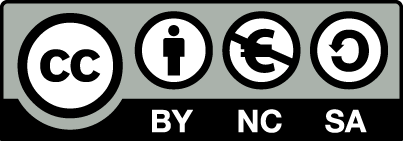 [1] http://creativecommons.org/licenses/by-nc-sa/4.0/ Ως Μη Εμπορική ορίζεται η χρήση:που δεν περιλαμβάνει άμεσο ή έμμεσο οικονομικό όφελος από την χρήση του έργου, για το διανομέα του έργου και αδειοδόχοπου δεν περιλαμβάνει οικονομική συναλλαγή ως προϋπόθεση για τη χρήση ή πρόσβαση στο έργοπου δεν προσπορίζει στο διανομέα του έργου και αδειοδόχο έμμεσο οικονομικό όφελος (π.χ. διαφημίσεις) από την προβολή του έργου σε διαδικτυακό τόποΟ δικαιούχος μπορεί να παρέχει στον αδειοδόχο ξεχωριστή άδεια να χρησιμοποιεί το έργο για εμπορική χρήση, εφόσον αυτό του ζητηθεί.Επεξήγηση όρων χρήσης έργων τρίτωνΔιατήρηση ΣημειωμάτωνΟποιαδήποτε αναπαραγωγή ή διασκευή του υλικού θα πρέπει να συμπεριλαμβάνει:Το Σημείωμα ΑναφοράςΤο Σημείωμα ΑδειοδότησηςΤη δήλωση Διατήρησης Σημειωμάτων Το Σημείωμα Χρήσης Έργων Τρίτων (εφόσον υπάρχει) μαζί με τους συνοδευόμενους υπερσυνδέσμους.Το περιεχόμενο του μαθήματος διατίθεται με άδεια Creative Commons εκτός και αν αναφέρεται διαφορετικά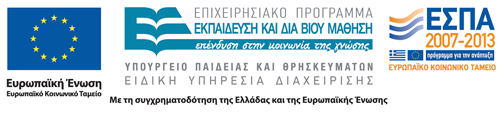 Το έργο υλοποιείται στο πλαίσιο του Επιχειρησιακού Προγράμματος «Εκπαίδευση και Δια Βίου Μάθηση» και συγχρηματοδοτείται από την Ευρωπαϊκή Ένωση (Ευρωπαϊκό Κοινωνικό Ταμείο) και από εθνικούς πόρους.Είδος υλικούΆμεσο (Α) ή Έμμεσο (Ε)Χαρτί εκτύπωσης εσωτερικών σελίδωνΑΧαρτί εκτύπωσης εξωφύλλουΑΜελάνες για χρήση προς τους εκτυπωτές παραγωγής δοκιμίων ποιοτικού ελέγχου εκτύπωσηςΕΕκτυπωτικές πλάκες (τσίγκοι) ΑΧημικά εμφάνισης του θέματος πάνω στην εκτυπωτική πλάκαΕΧημικά σταθεροποίησης (γόμα)ΕΜελάνες εκτύπωσηςΕΣύρμα συρματοραφήςΕΧημικά καθαρισμού μελάνηςΕΚωδ. Παραγγελίας: 122Κωδ. Παραγγελίας: 122Κωδ. Παραγγελίας: 122Κωδ. Παραγγελίας: 122Κωδ. Παραγγελίας: 122Προϊόν: ΦυλλάδιοΗμερομηνία έναρξης: 4/6/14Ημερομηνία έναρξης: 4/6/14Ημερομηνία έναρξης: 4/6/14Αριθμός μονάδων: 3000Αριθμός μονάδων: 3000Ημερομηνία λήξης: 8/6/14Ημερομηνία λήξης: 8/6/14Ημερομηνία λήξης: 8/6/14Κόστος άμεσης εργασίας ανά κέντρο κόστους Κόστος άμεσης εργασίας ανά κέντρο κόστους Κόστος άμεσης εργασίας ανά κέντρο κόστους Κόστος άμεσης εργασίας ανά κέντρο κόστους Κόστος άμεσης εργασίας ανά κέντρο κόστους ΤμήμαΕίδος εργασίαςΜονάδες κόστουςΤιμη μονάδαςΣύνολοΠροεκτύπωσηΕμφάνιση τσίγκων (ctp) 2 h22,53 €45,06 €ΕκτύπωσηΡύθμιση μηχανής1 h22,53 €22,53 €ΕκτύπωσηΕκτύπωση4 h22,53 €90,12 €ΕκτύπωσηΚαθαρισμός μηχανής1,5 h22,53 €33,80 €Πλαστικοποίηση Ρύθμιση μηχανής1 h17,00 €17,00 €Πλαστικοποίηση Πλαστικοποίηση1 h17,00 €17,00 €ΒιβλιοδεσίαΜέτρα μηχανης1 h20,00 €20,00 €ΒιβλιοδεσίαΔίπλωμα, Συρραφή, Ξάκρισμα τριτομίας2 h20,00 €40,00 €Συνολικό κόστος άμεσης εργασίαςΣυνολικό κόστος άμεσης εργασίας   285,51   Προϋπολογισμένα στοιχεία  για την περίοδο 1/6 - 31/6/14Προϋπολογισμένα στοιχεία  για την περίοδο 1/6 - 31/6/14Προϋπολογισμένα στοιχεία  για την περίοδο 1/6 - 31/6/14Προϋπολογισμένα στοιχεία  για την περίοδο 1/6 - 31/6/14Προϋπολογισμένα στοιχεία  για την περίοδο 1/6 - 31/6/14ΠροεκτυπωσηΕκτύπωσηΒιβλιοδεσίαΠλαστ/σηΓΒΕ3400500027501550ΩΑΕ15040017055Υπολογισμός συντελεστή ΓΒΕ € / ΩΑΕ23131628Φύλλο Προϋπολογισμού Κόστους Παραγγελίας με κωδ: 122Φύλλο Προϋπολογισμού Κόστους Παραγγελίας με κωδ: 122Φύλλο Προϋπολογισμού Κόστους Παραγγελίας με κωδ: 122Φύλλο Προϋπολογισμού Κόστους Παραγγελίας με κωδ: 122Φύλλο Προϋπολογισμού Κόστους Παραγγελίας με κωδ: 122Φύλλο Προϋπολογισμού Κόστους Παραγγελίας με κωδ: 122Φύλλο Προϋπολογισμού Κόστους Παραγγελίας με κωδ: 122Προϊόν: ΦυλλάδιοΠροϊόν: ΦυλλάδιοΠροϊόν: ΦυλλάδιοΠροϊόν: ΦυλλάδιοΗμερομηνία έναρξης: 4/6/14Ημερομηνία έναρξης: 4/6/14Ημερομηνία έναρξης: 4/6/14Αριθμός μονάδων: 3000Αριθμός μονάδων: 3000Ημερομηνία λήξης: 8/6/14Ημερομηνία λήξης: 8/6/14Ημερομηνία λήξης: 8/6/14Τμηματικά Κόστη παραγγελίας 122Τμηματικά Κόστη παραγγελίας 122Τμηματικά Κόστη παραγγελίας 122Τμηματικά Κόστη παραγγελίας 122Τμηματικά Κόστη παραγγελίας 122Τμηματικά Κόστη παραγγελίας 122Τμηματικά Κόστη παραγγελίας 122ΕΙΔΟΣ ΚΟΣΤΟΥΣ / ΤΜΗΜΑΆμεσα υλικάΆμεσα υλικάΆμεσα εργατικάΆμεσα εργατικάΓενικά Βιομηχανικά έξοδαΓενικά Βιομηχανικά έξοδαΜονάδες κόστουςΚόστος €Ώρες ΚόστοςΣυντελεστήςΚόστος €Χαρτί εσωτερικών σελ950 kgr x 0,86817,86 Χαρτί εξωφύλλου119 kgr x 0,95113,05 Προεκτύπωση35,6 m2 x 4,5160,20 2 x 22,53 45,06 € 23 / ΩΑΕ46,00 Εκτύπωση6,5 x 22,53 146,45 € 13 / ΩΑΕ84,50 Βιβλιοδεσία3 x 20 60,00 € 16/ ΩΑΕ48,00 Πλαστικοποίηση ματ499 m2 x 0,206102,79 2 x 17 34,00 € 28 / ΩΑΕ56,00 Σύνολο €1.193,90 285,51 178,50 Συνολικά κόστη και κόστος μονάδας:Συνολικά κόστη και κόστος μονάδας:Συνολικά κόστη και κόστος μονάδας:Συνολικά κόστη και κόστος μονάδας:Συνολικά κόστη και κόστος μονάδας:Συνολικά κόστη και κόστος μονάδας:Συνολικά κόστη και κόστος μονάδας:Συνολικά κόστηΚόστος μονάδαςΆμεσα υλικά1.193,90 €0,40 €Άμεσα εργατικά285,51 €0,10 €Γενικά Βιομηχανικά έξοδαΓενικά Βιομηχανικά έξοδα178,50 €0,06 €Κόστος Έτοιμων παραχθέντωνΚόστος Έτοιμων παραχθέντωνΚόστος Έτοιμων παραχθέντωνΚόστος Έτοιμων παραχθέντων1.657,91 €0,55 €Tιμή πώλησηςΤιμή μονάδαςΠοσοστό κέρδους 10 %Ποσοστό κέρδους 10 %Ποσοστό κέρδους 10 %Ποσοστό κέρδους 10 %1.823,70 €0,61 €ΦΠΑ (23%)ΦΠΑ (23%)ΦΠΑ (23%)ΦΠΑ (23%)2.243,20 €0,75 €Πραγματικά στοιχεία  για την περίοδο 1/6 - 31/6/14Πραγματικά στοιχεία  για την περίοδο 1/6 - 31/6/14Πραγματικά στοιχεία  για την περίοδο 1/6 - 31/6/14Πραγματικά στοιχεία  για την περίοδο 1/6 - 31/6/14Πραγματικά στοιχεία  για την περίοδο 1/6 - 31/6/14προεκτύπωσηεκτύπωσηβιβλιοδεσίαΠλαστικοπ.ΓΒΕ €3700520030001600ΩΑΕ14437216750Προϋπολογισμένα στοιχεία  για την περίοδο 1/6 - 31/6/14Προϋπολογισμένα στοιχεία  για την περίοδο 1/6 - 31/6/14Προϋπολογισμένα στοιχεία  για την περίοδο 1/6 - 31/6/14Προϋπολογισμένα στοιχεία  για την περίοδο 1/6 - 31/6/14Προϋπολογισμένα στοιχεία  για την περίοδο 1/6 - 31/6/14προεκτύπωσηεκτύπωσηβιβλιοδεσίαΠλαστικοπ.ΓΒΕ3400500027501550ΩΑΕ14838517255Υπολογισμός συντελεστή ΓΒΕ € / ΩΑΕ23131628Πραγματικά στοιχεία  για την περίοδο 1/6 - 31/6/14Πραγματικά στοιχεία  για την περίοδο 1/6 - 31/6/14Πραγματικά στοιχεία  για την περίοδο 1/6 - 31/6/14Πραγματικά στοιχεία  για την περίοδο 1/6 - 31/6/14Πραγματικά στοιχεία  για την περίοδο 1/6 - 31/6/14προεκτύπωσηεκτύπωσηβιβλιοδεσίαΠλαστικοπ.ΓΒΕ3700520030001600ΩΑΕ14437216750Υπολογισμός συντελεστή ΓΒΕ € / ΩΑΕ26141832Φύλλο  Κόστους Παραγγελίας με κωδ: 122Φύλλο  Κόστους Παραγγελίας με κωδ: 122Φύλλο  Κόστους Παραγγελίας με κωδ: 122Φύλλο  Κόστους Παραγγελίας με κωδ: 122Φύλλο  Κόστους Παραγγελίας με κωδ: 122Φύλλο  Κόστους Παραγγελίας με κωδ: 122Φύλλο  Κόστους Παραγγελίας με κωδ: 122Φύλλο  Κόστους Παραγγελίας με κωδ: 122Φύλλο  Κόστους Παραγγελίας με κωδ: 122Φύλλο  Κόστους Παραγγελίας με κωδ: 122Φύλλο  Κόστους Παραγγελίας με κωδ: 122Προϊόν: ΚατάλογοςΠροϊόν: ΚατάλογοςΠροϊόν: ΚατάλογοςΠροϊόν: ΚατάλογοςΠροϊόν: ΚατάλογοςΗμερομηνία έναρξης: 4/6/14Ημερομηνία έναρξης: 4/6/14Ημερομηνία έναρξης: 4/6/14Ημερομηνία έναρξης: 4/6/14Ημερομηνία έναρξης: 4/6/14Ημερομηνία έναρξης: 4/6/14Αριθμός μονάδων: 3000Αριθμός μονάδων: 3000Αριθμός μονάδων: 3000Ημερομηνία λήξης: 8/6/14Ημερομηνία λήξης: 8/6/14Ημερομηνία λήξης: 8/6/14Ημερομηνία λήξης: 8/6/14Ημερομηνία λήξης: 8/6/14Ημερομηνία λήξης: 8/6/14Τμηματικά Κόστη παραγγελίας 122Τμηματικά Κόστη παραγγελίας 122Τμηματικά Κόστη παραγγελίας 122Τμηματικά Κόστη παραγγελίας 122Τμηματικά Κόστη παραγγελίας 122Τμηματικά Κόστη παραγγελίας 122Τμηματικά Κόστη παραγγελίας 122Τμηματικά Κόστη παραγγελίας 122Τμηματικά Κόστη παραγγελίας 122Τμηματικά Κόστη παραγγελίας 122Τμηματικά Κόστη παραγγελίας 122ΕΙΔΟΣ ΚΟΣΤΟΥΣ / ΤΜΗΜΑΆμεσα υλικάΆμεσα υλικάΆμεσα υλικάΆμεσα εργατικάΆμεσα εργατικάΆμεσα εργατικάΆμεσα εργατικάΓενικά Βιομηχανικά έξοδαΓενικά Βιομηχανικά έξοδαΓενικά Βιομηχανικά έξοδαΜονάδες κόστουςΜονάδες κόστουςΚόστος €Ώρες Ώρες ΚόστοςΚόστοςΣυντελεστήςΣυντελεστήςΚόστος €Χαρτί εσωτερικών σελ950 kgr x 0,86950 kgr x 0,86817,86 Χαρτί εξωφύλλου119 kgr x 0,95119 kgr x 0,95113,05 Προεκτύπωση35,6 m2 x 4,535,6 m2 x 4,5160,20 2 x 22,53 2 x 22,53 45,06 45,06 € 26 / ΩΑΕ€ 26 / ΩΑΕ52,00 Εκτύπωση6,5 x 22,53 6,5 x 22,53 146,45 146,45 € 14/ ΩΑΕ€ 14/ ΩΑΕ91,00 Βιβλιοδεσία3 x 20 3 x 20 60,00 60,00 € 18/ ΩΑΕ€ 18/ ΩΑΕ54,00 Πλαστικοποίηση ματ499 m2 x 0,206499 m2 x 0,206102,79 2 x 17 2 x 17 34,00 34,00 € 32 / ΩΑΕ€ 32 / ΩΑΕ64,00 Σύνολο €1.193,90 285,51 285,51 197,00 Συνολικά κόστη και κόστος μονάδας:Συνολικά κόστη και κόστος μονάδας:Συνολικά κόστη και κόστος μονάδας:Συνολικά κόστη και κόστος μονάδας:Συνολικά κόστη και κόστος μονάδας:Συνολικά κόστη και κόστος μονάδας:Συνολικά κόστη και κόστος μονάδας:Συνολικά κόστη και κόστος μονάδας:Συνολικά κόστη και κόστος μονάδας:Συνολικά κόστη και κόστος μονάδας:Συνολικά κόστη και κόστος μονάδας:Συνολικά κόστηΣυνολικά κόστηΚόστος μονάδαςΚόστος μονάδαςΆμεσα υλικάΆμεσα υλικά1.193,90 €1.193,90 €0,40 €0,40 €Άμεσα εργατικάΆμεσα εργατικά285,51 €285,51 €0,10 €0,10 €Γενικά Βιομηχανικά έξοδαΓενικά Βιομηχανικά έξοδαΓενικά Βιομηχανικά έξοδα197,00 €197,00 €0,07 €0,07 €Κόστος Έτοιμων παραχθέντωνΚόστος Έτοιμων παραχθέντωνΚόστος Έτοιμων παραχθέντωνΚόστος Έτοιμων παραχθέντωνΚόστος Έτοιμων παραχθέντων1.676,41 €1.676,41 €0,56 €0,56 €Ανοικτά Ακαδημαϊκά ΜαθήματαΤεχνολογικό Εκπαιδευτικό Ίδρυμα ΑθήναςΤέλος ΕνότηταςΧρηματοδότησηΤο παρόν εκπαιδευτικό υλικό έχει αναπτυχθεί στα πλαίσια του εκπαιδευτικού έργου του διδάσκοντα.Το έργο «Ανοικτά Ακαδημαϊκά Μαθήματα στο ΤΕΙ Αθήνας» έχει χρηματοδοτήσει μόνο τη αναδιαμόρφωση του εκπαιδευτικού υλικού. Το έργο υλοποιείται στο πλαίσιο του Επιχειρησιακού Προγράμματος «Εκπαίδευση και Δια Βίου Μάθηση» και συγχρηματοδοτείται από την Ευρωπαϊκή Ένωση (Ευρωπαϊκό Κοινωνικό Ταμείο) και από εθνικούς πόρους.©Δεν επιτρέπεται η επαναχρησιμοποίηση του έργου, παρά μόνο εάν ζητηθεί εκ νέου άδεια από το δημιουργό.διαθέσιμο με άδεια CC-BYΕπιτρέπεται η επαναχρησιμοποίηση του έργου και η δημιουργία παραγώγων αυτού με απλή αναφορά του δημιουργού.διαθέσιμο με άδεια CC-BY-SAΕπιτρέπεται η επαναχρησιμοποίηση του έργου με αναφορά του δημιουργού, και διάθεση του έργου ή του παράγωγου αυτού με την ίδια άδεια.διαθέσιμο με άδεια CC-BY-NDΕπιτρέπεται η επαναχρησιμοποίηση του έργου με αναφορά του δημιουργού. Δεν επιτρέπεται η δημιουργία παραγώγων του έργου.διαθέσιμο με άδεια CC-BY-NCΕπιτρέπεται η επαναχρησιμοποίηση του έργου με αναφορά του δημιουργού. Δεν επιτρέπεται η εμπορική χρήση του έργου.διαθέσιμο με άδεια CC-BY-NC-SAΕπιτρέπεται η επαναχρησιμοποίηση του έργου με αναφορά του δημιουργού και διάθεση του έργου ή του παράγωγου αυτού με την ίδια άδεια. Δεν επιτρέπεται η εμπορική χρήση του έργου.διαθέσιμο με άδεια CC-BY-NC-NDΕπιτρέπεται η επαναχρησιμοποίηση του έργου με αναφορά του δημιουργού. Δεν επιτρέπεται η εμπορική χρήση του έργου και η δημιουργία παραγώγων του.διαθέσιμο με άδεια CC0 Public DomainΕπιτρέπεται η επαναχρησιμοποίηση του έργου, η δημιουργία παραγώγων αυτού και η εμπορική του χρήση, χωρίς αναφορά του δημιουργού.διαθέσιμο ως κοινό κτήμαΕπιτρέπεται η επαναχρησιμοποίηση του έργου, η δημιουργία παραγώγων αυτού και η εμπορική του χρήση, χωρίς αναφορά του δημιουργού.χωρίς σήμανσηΣυνήθως δεν επιτρέπεται η επαναχρησιμοποίηση του έργου.